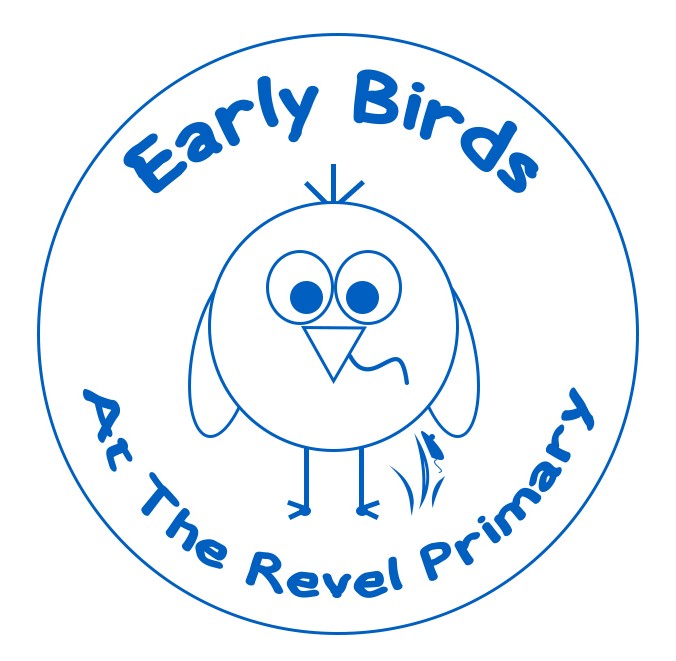 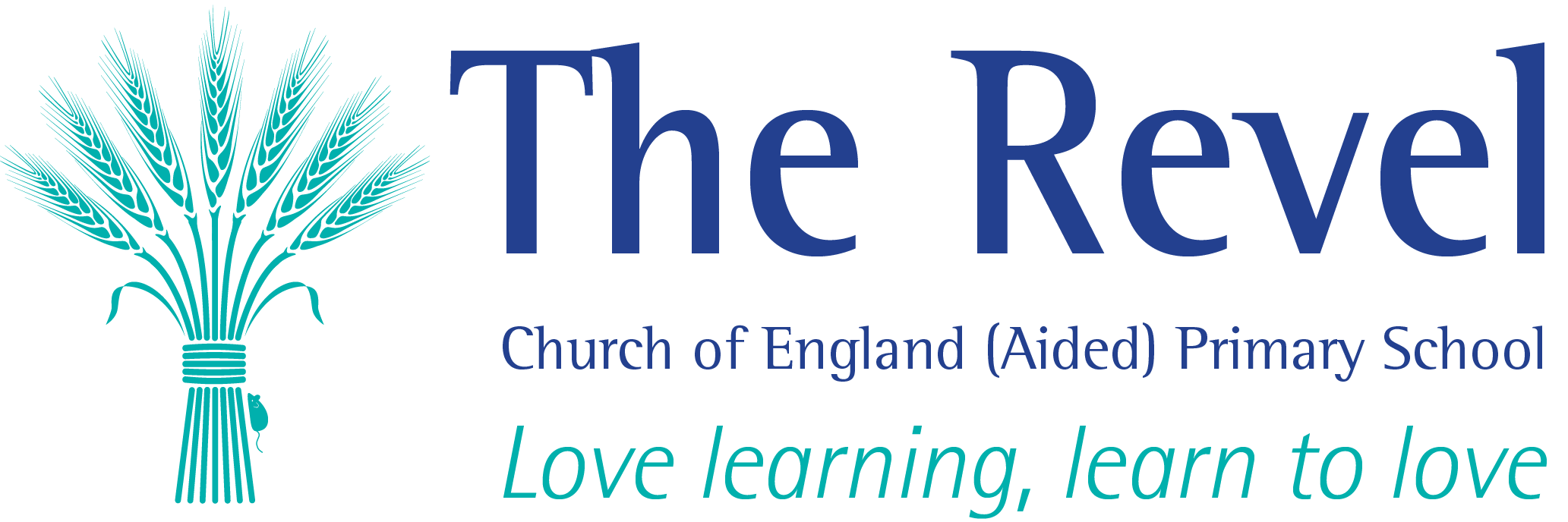 THE REVEL C OF E (AIDED) PRIMARY SCHOOLTEACHER JOB DESCRIPTIONTitle and Grade of PostClassTeacherJob purposeThe teacher will:teach a class of pupils, and ensure that planning, preparation, recording, assessment and reporting meets their varying learning and social needs and ensures good progress;implement and deliver an appropriately broad, balanced, relevant and differentiated curriculum for pupils and support a designated curriculum area as appropriate;monitor and support the overall progress and development of pupils;contribute to raising standards of pupil attainment and rates of progress;share and support the school’s responsibility to provide and monitor opportunities for personal, social and cultural growth and enjoyment;maintain the positive ethos and core values of the school, both inside and outside the classroom;contribute to constructive team-building amongst teaching and non-teaching staff, parents and governors.Responsible toThe post holder is responsible to:the Head of School/Executive Headteacher in all matters;the relevant member of the school leadership/senior management team in respect of curriculum, pastoral matters and performance management.Duties and responsibilities specific to the postThe teacher will:Understand, develop and be responsible for supporting the school’s robust safeguarding and child protection policies and systems.contribute actively to the achievement of the school’s improvement plan and its implementation.implement agreed school policies and guidelines;support initiatives decided by the Head of School/Executive Headteacher and Senior Management Team and contribute to the achievement of the school development plan and its implementation;plan appropriately to meet the needs of all pupils, through differentiation of tasks;be able to set clear targets, based on prior attainment, for pupils’ learning;provide a stimulating classroom environment, where resources can be accessed appropriately by all pupils;keep appropriate and efficient records, integrating formative and summative assessment (assessment for learning) into weekly and termly planning;report to the Head of School/Executive Headteacher, senior management and parents on the development, progress and attainment of pupils;maintain good order and discipline amongst all pupils, in accordance with the school's behaviour policy;provide a positive role model, demonstrating clear verbal communication and articulation, empathy, respect and consideration for all.take part in and contribute to meetings; cooperate with and, where appropriate, advise the Headteacher and other colleagues in the review, development and management of a subject in the school;communicate and co-operate with specialists from outside agencies;plan for, organise and direct the work of support staff within the classroom;participate in the performance management system for the appraisal of their own performance;identify the links between their own performance targets and their pupil’s progress taking responsibility for proactive CPD.Meet or exceed the national Teaching Standards (2012) and be subject to the national conditions of employment for schoolteachers as set out in the current copy of the School Teachers' Pay and Conditions Document.Establish and maintain effective working relationships with professional colleagues and parents.Take part in school routines including meetings, assemblies, playground duties and external activities including residential visits.